MEDICAL AND DENTAL PRACTITIONERS COUNCIL OF ZIMBABWE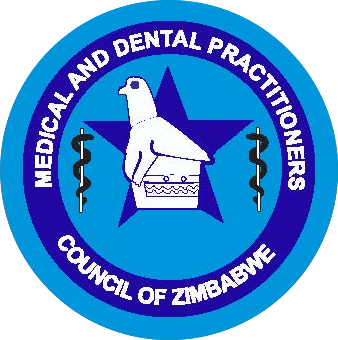 SENIOR REGISTRAR LOGBOOKFORUROLOGYPromoting the health of the population of Zimbabwe through guiding the medical and dental professionsPERSONAL DETAILS SURNAME							…………………………………………………FORENAMES							(BLOCK LETTERS)MDPCZ REGISTRATION NUMBER:					DATE OF BIRTH 					(DD/MM/YY)Registered addressEMAIL ADDRESS											Date of Commencing SR supervised Training 					……………………………...Name of training Institution 						………………………………………Institutions & Periods/Dates1  									2  									3  									4  									Date of Assessment......................................................................................Names of Assessors: Dr.................................................................................			Designation.............................................................			DR...........................................................................			Designation.............................................................I certify that I have checked and verified this Logbook 	……………………………………………………………...................................................................Date  							Dean of  					Promoting the health of the population of Zimbabwe through guiding the medical and dental profession Preamble As a regulator Council has a statutory responsibility of assisting in the promotion of the health of the Zimbabwean public by ensuring high standards of medical education and practice.The Council has a duty to ensure that the public of Zimbabwe receives quality care.  The following guidelines have been developed to guide recently qualified Specialists both locally and abroad seeking specialist registration with the Council.Requirements for Specialist Registration Recently qualified practitioners Masters in Medicine (M Meds) or any approved specialist qualification by the Council upon successful completion of their specialist degree programmes are required to undertake 12 months Senior Registrar (SR) supervised practice in an approved teaching Designated Health Institution by the Council. The Senior Registrar programme is an accredited year of training intended to broaden both clinical acumen and knowledge base with a view of preparing for autonomous practice as a Consultant. Thus each Specialty has prescribed for itself areas, with Council input and approval, a set of generic and specific competencies that it feels forms a sound basis for lifelong development and practice as a safe Consultant.In this regard, a SR is mandated to fulfill the requirements of their respective log book.This must be duly signed by the respective supervising Consultant and submitted to the Council together with two 6 monthly  reports from and signed by the respective Clinical Director and two supervising Consultants from their respective Specialty.Where not specified in the logbook, a SR must show evidence of:Participation in ongoing regular unit meetings(pathology, radiology, oncology etc)Active in regular departmental audit meetings,Active in clinical research and teaching activities.At least 5 supervised clinical contact sessions a week , while optimally having no  more than 20 percent unsupervised work load(surgical disciplines to have one independent list/week)GENERIC FORMAT FOR PRE-REGISTRATION SENIOR REGISTRAR FOR UROLOGYScore 1 – 5: 1 is the worst score and 5 is the best score.  Meet candidate quarterly and discuss strengths and areas of improvement.  Consolidate with rating from other departments for overall.It is assumed that the person has successfully completed the relevant post graduate training programme, that is recognized in Urology, for example :-M Med (Urology) from a recognized UniversityFRCS (Urology)FCS (SA) UrologyFCS (ECSA) UrologyAmerican Board Certified Urologist etcThe Senior Registrar rotations is the application of the theoretical and practical knowledge acquired over the training programme.Successful completions of the Senior Registrar year enables the candidate to be entered into the Medical and Dental Practitioners Council of Zimbabwe Register of Specialist Urological Surgeons It should be remembered that after successful completion of the Senior  Registrar rotation the candidate must be suitable for appointment to a Consultant Post if such a post becomes available.Below is a benchmark on which assessment will be based.  That is to say if a candidate can satisfy these requirements then they have acquired enough competency to be registered with the MDPCZ as a Specialist Urologist.Benchmark for registration of specialist urologist EndoscopyUrethrocystoscopy ureteric cannulation and radiography (including ureteropyelography)Ureteroscopy Dilatation of ureters Endoscopic repair of ureteroceles Optic internal urethrotomyFulguration of posterior urethral valves Urethrolithoplaxy Bladder neck dilatationCystolithoplaxyDormia basket retrieval of ureteral stonesTURTUR(P)TUR(BT)TUR(BN) [blader neck incision]KidneyBiopsyDrainage of peri-renal abscess Excision of renal cyst Repair of PUJ obstructionInsertion of Renal Pelvis Drain Percutaneous  (including radiologic)Peri-urethral Nephrectomy for benign disease Nephrectomy for malignant disease including Wilms’ TumoursPyelolithotomyNephrolithotomyPCNLRenal TransplantUreterExploration of ureterUreterolithomyUreteric reimplantation, including Baori FlapsRepair of ureteric injuries Ureteric transfers / substitutionBladder Cystostomy VesicostomyRepair of ruptured bladderPartial cystectomyRadical cystectomyEctopic vesicaeUrinary diversion techniquesProstateProstate biopsyOpen prostatectomy(TURP)Radical ProstatectomyUrethra UrethroplastyHypospadias repairPenis Partial / total penectony Scrotum and testisScrotum and Testis Biopsy of the testisHydrocele and epididymal cysts VasectomyEpidydymo / vasovasostomy Simple orchidectomyRadical orchidectomyExcision of para testicular massesAndrology Erectile dysfunction InfertilityManagement Of Urological Emergencies Torsion of the testis Epididymorchitis Acute prostatitis Cystitis AcuteChronic Pyelonephritis PriapismAcute obstructive ranal failureUrogenital trauma Fracture of the penisPupture of the urethraRupture of the bladderAll degrees of trauma including vascular injuryGroin And Retroperitoneum Surgery for cryptochidismSurgery for congenital herniaSurgery for inguinal herniaRepair of vericocelesDeep and superficianl unguinal lymph node dissection Retroperitoneal lymph node dissectionPaediatric surgeryHypospadiasEpispadiasBladder extrophyIntersex surgery eg vaginaplasty and cliteroplastyFemale UrologyVesicovaginal fistulae repairSurgery for female incontinence eg TVT, TOT, Colposuspension Repair of urethral diverticuli ENDOSCOPYUrethrocystoscopy Ureteric Cannulation Ureteroscopy Avulsion of Posterior Urethral Valves LitholapaxyEndoscopic Repairs KIDNEYBiopsyExcision Of Renal Cyst Repair Of PUJ ObstructionNephrectomy For Benign Disease Nephrectomy For Malignant Disease PyelolithotomNephrolithotomyURETERExploration Of UreterUreterolithomyUreteric ReimplantationRepair Of Ureteric Injuries BLADDERRepair Of Ruptured BladderPartial CystectomyRadical CystectomyUrinary Diversion TechniquesPROSTATEProstate BiopsyProstatectomy(TURP)Radical ProstatectomyURETHRAOptic Internal Urethrotomy Urethral DilatationUrethroplastyPENISPartial / Total Penectony Circumcision Priapism: Vascular Shunts TESTISBiopsy Of The TestisVasectomyVasovasostomy Simple OrchidectomyRadical OrchidectomyTesticular Exploration of Torsion Excision Of Para Testicular MassesGROIN AND RETROPERITONEUMSurgery For CryptochidismSurgery For Congenital HerniaSurgery For Inguinal HerniaRepair Of VericocelesDeep And Superficial Unguinal Lymph Node DissectionRetroperitoneal Lymph Node DissectionPAEDIATRIC SURGERYHypospadiasEpispadiasBladder ExtrophyIntersex Surgery Eg Vaginaplasty And CliteroplastyFEMALE UROLOGYVesicovaginal Fistulae RepairSurgery For Female Incontinence Eg TVT, TOT, Colposuspension Repair Of Urethral Diverticuli IF THERE ARE ANY UNFILLED AREAS, THE CHAIRPERSON OF THE DEPARTMENT SHOULD PROVIDE JUSTIFICATION.Overall assessment by Chairperson Department of Surgery/Head of Division of SurgeryRegistrable …………………………………………………………………………………………………………………..Non Registrable………………………………………………………………………………………………………………Recommendation by Surgical Society of ZimbabweRegistrable……………………………………………………………………………………………………………………Non registrable…………………………………………………………………………………………………………….Personal Attributes StrengthsAreas Of ImprovementScore Presentation       Personal/physical appearance Communication Patient, relatives and any other interested parties.Effective verbal skills.  Present ideas and information concisely.  Inspires confidence in colleagues.  Keeps others well informed etc        Interpersonal relations        Work colleagues and superiors ManagementPlanning and OrganizationSets goals and priorities.  Plans ahead and utilizes resources effectively.  Ability to meet deadlines and monitor tasks. Judgement Considers pros and cons before making decisions.  Considers risks.  Considers impact of decisions and seeks advice.Leadership Effectively manages situations and implements changes when required.  Motivates, coordinates, guides and develops subordinates through actions and attitudes.Ethics Observance of both the patient’s and the doctor’s rights. Considers the ethical impact of decisions.  Demonstrates actions and attitudes of integrity.Reliability Can achieve goals without supervision.  Dependable and trustworthy.Quality of WorkAchieves high quality of work that meets requirements of the job.Quantity of WorkAchieves or exceeds the standard amount of work expected on the job.Initiative A self starter.  Provides solutions to problems.Cooperation Willingness to work with others as a team memberAssessment by other disciplines Professional conduct, reliability and quality of work.Participation in clinical audit, clinical governance and Continuous Professional Development  TeachingJunior medical and dental staff.  Nurses and other health professionals.ResearchParticipation in ongoing research.OthersDate Name of Patient Hospital Number Supervisor’s Signature Date Name of Patient Hospital Number Supervisor’s Signature Date Name of Patient Hospital Number Supervisor’s Signature Date Name of Patient Hospital Number Supervisor’s Signature Date Name of Patient Hospital Number Supervisor’s Signature Date Name of Patient Hospital Number Supervisor’s Signature Date Name of Patient Hospital Number Supervisor’s Signature Date Name of Patient Hospital Number Supervisor’s Signature Date Name of Patient Hospital Number Supervisor’s Signature Date Name of Patient Hospital Number Supervisor’s Signature Date Name of Patient Hospital Number Supervisor’s Signature Date Name of Patient Hospital Number Supervisor’s Signature Date Name of Patient Hospital Number Supervisor’s Signature Date Name of Patient Hospital Number Supervisor’s Signature Date Name of Patient Hospital Number Supervisor’s Signature  Date Name of Patient Hospital Number Supervisor’s Signature Date Name of Patient Hospital Number Supervisor’s Signature Date Name of Patient Hospital Number Supervisor’s Signature Date Name of Patient Hospital Number Supervisor’s Signature Date Name of Patient Hospital Number Supervisor’s Signature Date Name of Patient Hospital Number Supervisor’s Signature Date Name of Patient Hospital Number Supervisor’s Signature Date Name of Patient Hospital Number Supervisor’s Signature Date Name of Patient Hospital Number Supervisor’s Signature Date Name of Patient Hospital Number Supervisor’s Signature Date Name of Patient Hospital Number Supervisor’s Signature Date Name of Patient Hospital Number Supervisor’s Signature Date Name of Patient Hospital Number Supervisor’s Signature Date Name of Patient Hospital Number Supervisor’s Signature Date Name of Patient Hospital Number Supervisor’s Signature Date Name of Patient Hospital Number Supervisor’s Signature Date Name of Patient Hospital Number Supervisor’s Signature Date Name of Patient Hospital Number Supervisor’s Signature Date Name of Patient Hospital Number Supervisor’s Signature Date Name of Patient Hospital Number Supervisor’s Signature Date Name of Patient Hospital Number Supervisor’s Signature Date Name of Patient Hospital Number Supervisor’s Signature Date Name of Patient Hospital Number Supervisor’s Signature Date Name of Patient Hospital Number Supervisor’s Signature Date Name of Patient Hospital Number Supervisor’s Signature Date Name of Patient Hospital Number Supervisor’s Signature Date Name of Patient Hospital Number Supervisor’s Signature Date Name of Patient Hospital Number Supervisor’s Signature Date Name of Patient Hospital Number Supervisor’s Signature Date Name of Patient Hospital Number Supervisor’s Signature Date Name of Patient Hospital Number Supervisor’s Signature Date Name of Patient Hospital Number Supervisor’s Signature Date Name of Patient Hospital Number Supervisor’s Signature Date Name of Patient Hospital Number Supervisor’s Signature Date Name of Patient Hospital Number Supervisor’s Signature Date Name of Patient Hospital Number Supervisor’s Signature 